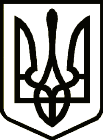 УкраїнаНОВГОРОД – СІВЕРСЬКА МІСЬКА РАДАЧЕРНІГІВСЬКОЇ ОБЛАСТІ(двадцять п’ята сесія VII скликання)РІШЕННЯ22  листопада 2017 року                                                                                     № 497     Про затвердження детального плану території по вулиці Майстренка	Розглянувши надану містобудівну документацію та звернення головного архітектора проекту Іванченка М.О. № НС-17/8 від 14.11.2017 , про розгляд   ( затвердження )  « Детального плану території загальною площею 1,0536 га, яка розташована в межах населеного пункту, для будівництва твердопаливної котельні та проведення енергозберігаючих заходів районного Будинку культури Новгород-Сіверської районної ради за адресою: вул. Б. Майстренка, 4,              м. Новгород-Сіверський Чернігівської області », № 01-17-ДПТ, розроблений Фізичною особою – підприємцем Іванченко Михайло Олександрович, за договором № 1-17 від 18 серпня 2017 року, відповідно до ч. 8 ст.19 Закону України «Про регулювання містобудівної діяльності», Порядку розроблення містобудівної документації, затвердженого наказом Міністерства регіонального розвитку, будівництва та житлово-комунального господарства України від 16.11.2011 № 290, ст. 12 Закону України «Про основи містобудування», беручи до уваги Витяг з протоколу № 9 засідання обласної архітектурно – містобудівної ради від 09 листопада 2017 року, Реєстр відповідей до протоколу № 9 засідання обласної архітектурно – містобудівної ради від 09 листопада 2017 року до п. 6 порядку денного виконаного головним архітектором проекту Іванченка М.О. та за погодженням з постійною комісією міської ради з питань земельних відносин та екології, керуючись п.42 ч.1 ст.26 Закону України «Про місцеве самоврядування в Україні», міська рада ВИРІШИЛА:1. Затвердити « Детальний план території загальною площею 1,0536 га, яка розташована в межах населеного пункту, для будівництва твердопаливної котельні та проведення енергозберігаючих заходів районного Будинку культури Новгород-Сіверської районної ради за адресою: вул. Б. Майстренка, 4,              м. Новгород-Сіверський Чернігівської області » № 01-17-ДПТ, розроблений Фізичною особою – підприємцем Іванченко Михайло Олександрович.2. Контроль за виконанням рішення покласти на постійну комісію міської ради з питань земельних відносин та екології. Міський голова                                                                                     О. Бондаренко 